Publicado en Jadraque el 29/02/2024 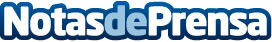 El grupo de desarrollo rural ADEL renueva su junta directivaLa preside María Jesús Merino, como alcaldesa de Sigüenza, contando, como vicepresidentes, con Isabelle Bancheraud y Gonzalo Bravo, habiéndose renovado buena parte de las vocalías, de acuerdo con los estatutos de una Asociación que cumple 30 años en 2024Datos de contacto:Javier BravoBravocomunicacion606411053Nota de prensa publicada en: https://www.notasdeprensa.es/el-grupo-de-desarrollo-rural-adel-renueva-su Categorias: Castilla La Mancha Turismo Industria Alimentaria Nombramientos Recursos humanos Industria Otras Industrias http://www.notasdeprensa.es